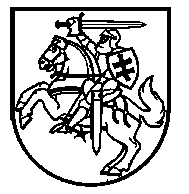 Lietuvos Respublikos VyriausybėnutarimasDĖL LIETUVOS RESPUBLIKOS VYRIAUSYBĖS 2000 M. GRUODŽIO 15 D. NUTARIMO NR. 1458 „DĖL KONKREČIŲ VALSTYBĖS RINKLIAVOS DYDŽIŲ SĄRAŠO IR VALSTYBĖS RINKLIAVOS MOKĖJIMO IR GRĄŽINIMO TAISYKLIŲ PATVIRTINIMO“ PAKEITIMO2017 m. kovo 15 d. Nr. 185VilniusLietuvos Respublikos Vyriausybė nutaria:Pakeisti Konkrečių valstybės rinkliavos dydžių sąrašą, patvirtintą Lietuvos Respublikos Vyriausybės 2000 m. gruodžio 15 d. nutarimu Nr. 1458 „Dėl Konkrečių valstybės rinkliavos dydžių sąrašo ir Valstybės rinkliavos  mokėjimo ir grąžinimo taisyklių patvirtinimo“: 1. Pakeisti 3.1 papunktį ir jį išdėstyti taip:„3.1.	licencijos platinti civilines pirotechnikos priemones:3.1.1.	išdavimą	573.1.2.	patikslinimą 	14“.2. Pakeisti 3.2 papunktį ir jį išdėstyti taip:„3.2.	licencijos eksportuoti, importuoti, įvežti, išvežti civilines pirotechnikos priemones:	3.2.1.	išdavimą	573.2.2.	patikslinimą 	14“.3. Pakeisti 3.33.2 papunktį ir jį išdėstyti taip:„3.33.2.	pakeitimą 	14“.4. Pakeisti 3.34 papunktį ir jį išdėstyti taip:„3.34.	draudimo brokerių įmonės veiklos licencijos išdavimą	57“.5. Pakeisti 3.104 papunktį ir jį išdėstyti taip:„3.104.	licencijos gaminti civilines pirotechnikos priemones Lietuvos Respublikoje:	3.104.1.	išdavimą	573.104.2.	patikslinimą 	14“.6. Pakeisti 3.105 papunktį ir jį išdėstyti taip:„3.105.	licencijos naudoti F4 kategorijos fejerverkus, T2 ir P2 kategorijų civilines pirotechnikos priemones:	3.105.1.	išdavimą	573.105.2.	patikslinimą 	14“.7. Pripažinti netekusiais galios 4.3.8 ir 4.3.9 papunkčius.8. Pakeisti 4.97 papunktį ir jį išdėstyti taip:„4.97. 	lūžio rodiklio ir tirpiųjų sausųjų medžiagų nustatymą refraktometriniu metodu, nelakios liekanos nustatymą etilo alkoholio turinčiuose produktuose, kokybinį paviršinio aktyvumo medžiagų nustatymą, medžiagų identifikavimą ultravioletinės (UV) spektroskopijos ir plonasluoksnės chromatografijos metodais, paprastųjų kviečių analizę plonasluoksnės chromatografijos metodu	11“.9. Pakeisti 4.99 papunktį ir jį išdėstyti taip:„4.99. 	tankio nustatymą areometru, naftos produktų stingimo temperatūros nustatymą, paviršinio aktyvumo medžiagų identifikavimą, kokybinį krakmolo nustatymą, metalų ir mineralinių medžiagų kokybinę analizę, cetaninio indekso nustatymą, mielių aktyvumo nustatymą	5,7“.10. Pakeisti 4.100 papunktį ir jį išdėstyti taip:„4.100. 	keramikos vandens absorbavimo koeficiento nustatymą, klampos nustatymą viskozimetru, naftos produktų spalvos pagal Amerikos tyrimų ir medžiagų asociacijos (ASTM) skalę nustatymą, dažiklio identifikavimą kure kolorimetriniu metodu, plastikų kiekybinės sudėties nustatymą gravimetriniu metodu 	8,6“.11. Pakeisti 4.103 papunktį ir jį išdėstyti taip:„4.103. 	ribinės filtruojamumo temperatūros nustatymą, drėgmės nustatymą (maisto produktuose, grūduose, pašaruose), sausųjų medžiagų kiekio nustatymą sūriuose, lakiųjų rūgščių kiekio ir naftos produktų hidrolizės skaičiaus nustatymą titrimetriniu metodu 	21“.12. Pakeisti 4.107 papunktį ir jį išdėstyti taip:„4.107. 	mikroskopinį tyrimą (krakmolo prigimties identifikavimą, tekstilės pluošto identifikavimą, tekstilės kiekybinį tyrimą (mechaninis atskyrimas), popieriaus pluošto kokybinę analizę, popieriaus pluošto kiekybinę analizę, paviršinio tankio nustatymą 	19“.13. Pakeisti 4.108 papunktį ir jį išdėstyti taip:„4.108. 	poliarimetrinį metodą (sacharozės, krakmolo kiekio nustatymą), riebalų kiekio nustatymą gravimetriniu metodu (grietinėlėje, leduose, sutirštintame piene, sūriuose, pašaruose, sausuose pieno produktuose, konditerijos gaminiuose), infraraudonųjų spindulių (IR) spektroskopinę analizę (tekstilės pluoštų ir kitų medžiagų identifikavimą, benzino tiriamojo oktaninio skaičiaus (TOS) nustatymą, riebalų rūgščių metilesterių kiekio naftos produktuose nustatymą) 	26“.14. Pakeisti 4.110 papunktį ir jį išdėstyti taip:„4.110. 	sieros kiekio nustatymą ultravioletinės fluorescencijos (UVF) metodu	33“.15. Pakeisti 4.111 papunktį ir jį išdėstyti taip:„4.111. 	analizę efektyviosios skysčių chromatografijos metodu (HPLC) (glicerolio ir 2,3-butandiolio, sacharozės, gliukozės, fruktozės, laktozės, krakmolo, kofeino ir teobromino, bitrekso, žymiklio Solvent yellow 124, organinių rūgščių koncentracijų nustatymą) 	34“.16. Pakeisti 4.137 papunktį ir jį išdėstyti taip:„4.137.	užsienio valstybės draudimo ar perdraudimo įmonės filialo draudimo ar perdraudimo veiklos leidimo:4.137.1. 	išdavimą 	1444.137.2. 	pakeitimą 	14“.17. Pakeisti 4.138 papunktį ir jį išdėstyti taip:„4.138.	užsienio valstybės nepriklausomo draudimo tarpininko įmonės filialo veiklos leidimo išdavimą	57“.18. Pakeisti 4.510 papunkčio pirmąją pastraipą ir ją išdėstyti taip:„4.510.	leidimo vykdyti nepriklausomo elektros energijos tiekimo veiklą:“.19. Pripažinti netekusiais galios 4.511–4.512 papunkčius.20. Pakeisti 4.553 papunktį ir jį išdėstyti taip:„4.553.	leidimo steigti akcizais apmokestinamų prekių sandėlį išdavimą	434“.21. Pripažinti netekusia galios po 4.568 papunkčiu esančią pastraipą „Lietuvos Respublikos konkurencijos tarybos“.22. Pripažinti netekusiu galios 4.569 papunktį.23. Pakeisti pastraipą po 4.6053 papunkčiu ir ją išdėstyti taip:„Audito, apskaitos, turto vertinimo ir nemokumo valdymo tarnybos prie Lietuvos Respublikos finansų ministerijos“.24. Papildyti 4.6111 papunkčiu:„4.6111.	restruktūrizavimo administratoriaus kvalifikacijos egzamino, bankroto administratoriaus kvalifikacijos egzamino, bankroto administratoriaus padėjėjo kvalifikacijos egzamino, asmens, siekiančio teikti įmonių bankroto arba įmonių restruktūrizavimo administravimo paslaugas, įsisteigus Lietuvos Respublikoje, profesinio tinkamumo testo laikymą, perlaikymą	68“.25. Papildyti 4.6112 papunkčiu:„4.6112.	asmens, išskyrus fizinį asmenį, įrašymą į Asmenų, teikiančių įmonių bankroto administravimo paslaugas, sąrašą arba Įmonių restruktūrizavimo administravimo paslaugas teikiančių asmenų sąrašą, jeigu jis neturi kitos Europos Sąjungos valstybės narės kompetentingos institucijos išduoto dokumento, įrodančio, kad turi teisę teikti įmonių bankroto arba įmonių restruktūrizavimo administravimo paslaugas pagal tos valstybės narės teisės aktus	45“.26. Papildyti 4.6113 papunkčiu:„4.6113.	restruktūrizavimo administratoriaus pažymėjimo, bankroto administratoriaus pažymėjimo, bankroto administratoriaus padėjėjo pažymėjimo ir jų dublikatų išdavimą	15“.Ministras Pirmininkas	Saulius SkvernelisFinansų ministras	Vilius Šapoka